Дорогие родители!Получить справку для ребенка можно онлайн, на портале госуслуг.Оформить электронно теперь можно:
- справку об отсутствии контактов с инфекционными больными,
- справку 086/у,
- справки для лагеря по формам 070/у и 079/у.Услуга доступна по ссылке: https://uslugi.mosreg.ru/zdrav/Узнать подробности и получить еще больше новостей можно в канале "Образование Подмосковья" ➡️ https://t.me/obr_mo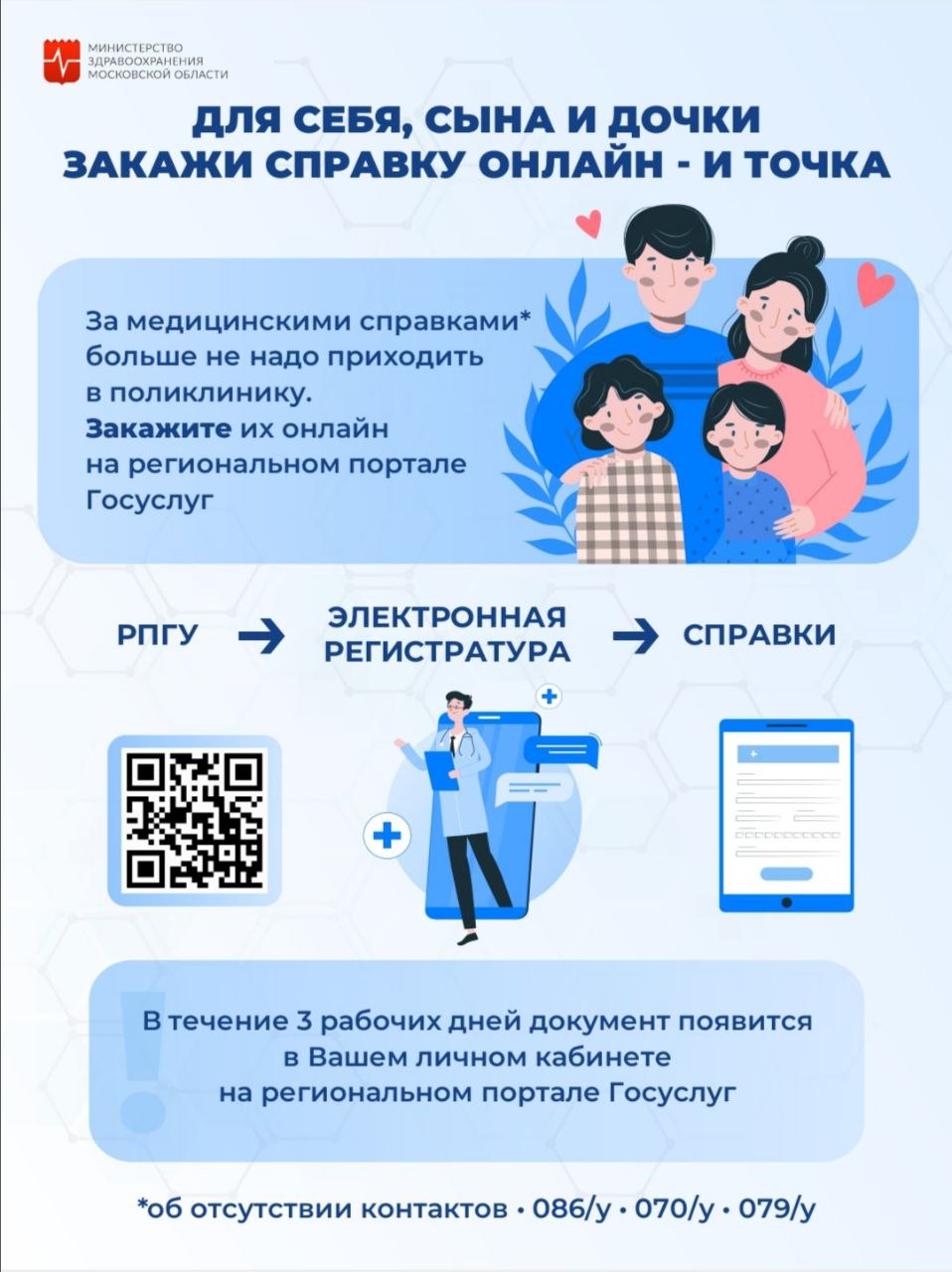 